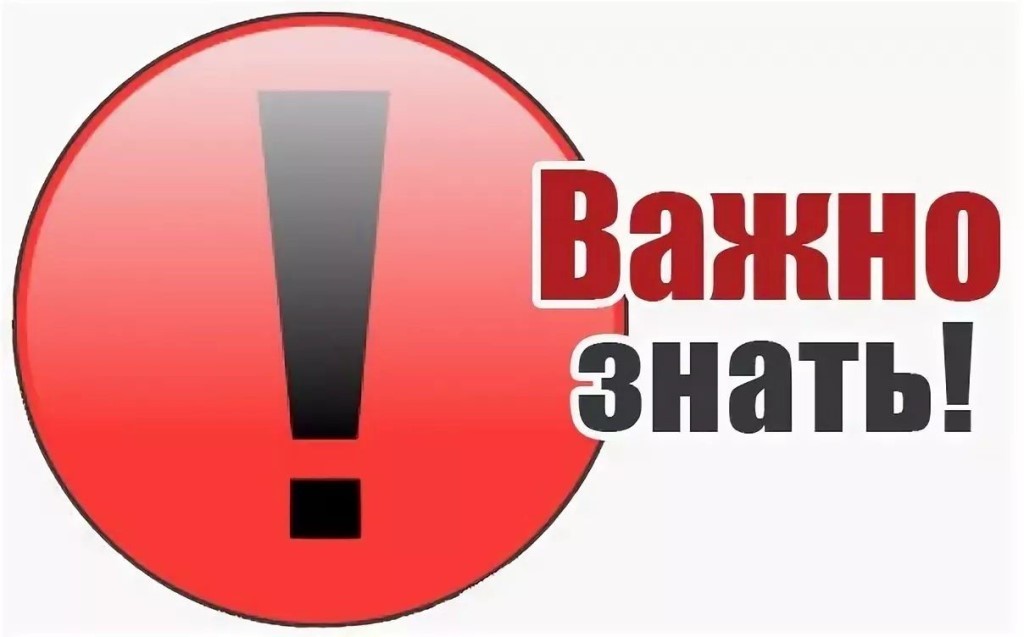 ВНЕСЕНИЕ в ЕГРН СВЕДЕНИЙ о ПРАВООБЛАДАТЕЛЯХ РАНЕЕ УЧТЕННЫХ ОБЪЕКТОВ НЕДВИЖИМОСТИУправление Росреестра по Иркутской области информирует заявителей о возможности осуществить с 1 января 2021г. государственную регистрацию права собственности на ранее учтенные объекты недвижимости (правоустанавливающие документы на которые были оформлены до дня вступления в силу Федерального закона от 21.07.1997 №122-ФЗ «О государственной регистрации прав на недвижимое имущество и сделок с ним») БЕЗ УПЛАТЫ ГОСПОШЛИНЫ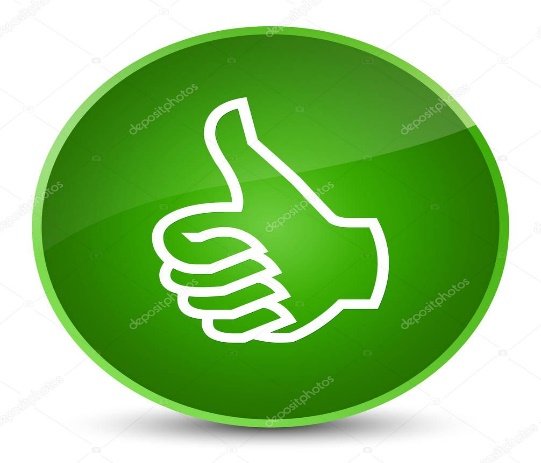 